          COMUNE DI PISA           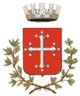 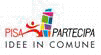 Consiglio Territoriale di Partecipazione N. 2  Tel. 050/531436 – fax050/524756 -ufficiodecentrato2@comune.pisa.it Via Donizetti  CEP – PisaPisa  21 luglio 2014Ai Membri della Commissione n.1 Sociale Sanità Scuola  .Ai componenti del Consiglio Territorialedi Partecipazione n.2Alla Responsabile del C.T.P. n. 2e  p.c.          Al SindacoAll’Assessore Dario DantiAll’Assessore Paolo GhezziAll’ DaoleAi Consiglieri ComunaliLORO SEDEOGGETTO:  Convocazione della commissioneSi comunica che è convocata la riunione della commissione n.1 Sociale Sanità Scuola  il giorno:Lunedì 28 Luglio 2014 alle ore 18,00 c/o la sede di via Bramante n.2 – PisaPer la trattazione del seguente argomento iscritto all’ordine del giorno:Situazione orti urbani e analisi del Disciplinare di Gestione degli Orti Urbani (Deliberazione G.C. 266/2010). Sarà presente l’assessore Paolo Ghezzi e il fiduciario del Comitato Orti Raffaele D’AngiòVarie ed eventuali. Il Presidente di Commissione				La  Presidente del CTP n.2Dott.sa Luisa Nardi                                             		Dott.ssa Benedetta Di Gaddo